___________________________________________________________________________załącznik nr 2 do SIWZZESTAWIENIE PARAMETRÓW TECHNICZNYCH– OPIS PRZEDMIOTU ZAMÓWIENIA I WYMAGANE PARAMETRYdot. postępowania o udzielenie zamówienia publicznego pn.: Mobilny aparat Rtg do zdjęć przyłóżkowych (nr postępowania: SPZZOZ-ZP-55/2020)główny kod:  33100000-1 – Urządzenia medycznekody dodatkowe: 33111000-1 – Aparatura rentgenowskaW pełni cyfrowy matrycowy aparat do zdjęć RTG z napędem własnym, akumulatorowym wyposażony w detektor bezprzewodowy.Możliwość wykonywania zdjęć RTG u pacjentów nieprzytomnych, w znieczuleniu ogólnym w obrębie SOR, oraz oddziałów szpitalnych.-Dopuszczalna tolerancja dla wymaganych parametrów nie więcej niż 1%-Wykonawca zapewnia, że oferowany aparat jest kompletny i gotowy do pracy bez żadnych dodatkowych inwestycji.Oświadczam, że oferowany i opisany powyżej sprzęt medyczny jest fabrycznie nowy, nieużywany, kompletny oraz że do jego uruchomienia i poprawnego działania nie jest wymagany zakup dodatkowych elementów i akcesoriów. Oferowany sprzęt medyczny nie posiada wad i nie jest obciążony prawami osób trzecich. W cenie oferty są zawarte wszystkie wyspecyfikowane powyżej funkcje.……………………………, dnia …………………… 2020r.		..........................................................                                                                              				podpisy i pieczęcie osób upoważnionych do reprezentowania wykonawcy 3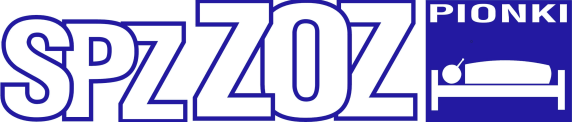 SAMODZIELNY  PUBLICZNYZESPÓŁ ZAKŁADÓW OPIEKI ZDROWOTNEJ  W  PIONKACH im. Lecha i Marii Kaczyńskich – Pary Prezydenckiej26-670  PIONKI    UL. SIENKIEWICZA 29NIP   812-16-49-620REGON 670140015KRS 0000050149		       Telefon:  SEKRETARIAT                                                      48   612 13 81                    Główny Specjalista ds. Zamówień Publicznych  48   612 18 66 w.110Lp.OpisPotwierdzenie wymoguNazwa urządzenia / typ (podać)Producent (podać)Rok produkcji  Generator wysokiej częstotliwościNapięcie zasilania: 230V 50 Hz +/- 10%Moc generatora min 20 kWZakres napięcia generatora min. od 40 do 125 kVMożliwość wykonania ekspozycji poprzez akumulatorowe zasilanie generatora.Lampa dwuogniskowa z wirującą anodąWielkość dużego ogniska maks. 1,0 mmWielkość małego ogniska maks. 0,3 mmKolimator z wbudowanymi filtrami, min 3 różne dodatkowe filtracjePomiar dawki zintegrowany w kolimatorzeParametry mechaniczneZakres wysokości ogniska od podłogi  min. od 55 do 200 cmSzerokość aparatu maks. 68 cmRotacja ramienia wokół osi pionowej min. 270ºMaksymalny zasięg ramienia – odległość ognisko - kolumna aparatu min. 125 cmWysokość aparatu złożonego do transportu poniżej 140 cmAparat wyposażony we własny zespół napędowy zasilany z akumulatorów, umożliwiający zmotoryzowane przemieszczanie się urządzeniaMax. prędkość jazdy (w przód) min 5,0 km/hSystem zabezpieczeń przed najazdem na przeszkodęSterowanie przesuwu przód/tył od strony lampy rtg/kolimatoraSystem zdalnego bezprzewodowego sterowania ekspozycjąDetektor mobilny bezprzewodowy typu CsiRozmiar detektora  35x43 cm (±1cm)Wielkość piksela maks  160 µmWaga panela z bateriamiKonsola sterującaObsługa systemu obrazowego z panela konsoli zintegrowanego z aparatemPanel sterujący dotykowy typu LCD min. 17”Czas od akwizycji do pojawienia się obrazu referencyjnego na panelu aparatu max. 5 sek.Liczba obrazów zapamiętywana na dysku twardym (w pełnej matrycy) min. 3000Funkcja wirtualnej kratki przeciwrozproszeniowej do zdjęć dowolnych obszarów anatomicznych (klatka piersiowa, jama brzuszna, kręgosłup)Wskaźnik prawidłowej dawki detektora dla badania oraz różnicy względem oczekiwaną i uzyskaną dawką (Target and Deviation Index) w celu ułatwienia operatorowi oceny poprawności wykonanego badania (prosta wizualizacja poprawności dawki ekspozycji za pomocą ikony o 3 różnych barwach w zależności od poprawności dawki)Przenoszenie obrazów z jednej wybranej projekcji do drugiej i  z jednego pacjenta do drugiego wraz z automatyczną obróbką danych pod kątem projekcji i anatomii docelowejZarządzanie bazą pacjentów i badańAnaliza zdjęć odrzuconych z możliwością generowania raportów i eksportu raportów na usbWspółpraca ze standardem DICOM, obsługą protokołów: worklist manager(WLM),storage, MPPS, DICOM storage commitment:Możliwość samodzielnej zmiany przez zamawiającego konfiguracji sieciowej i listy serwerów pacsAutomatyczne wybieranie badań na podstawie procedury serwera listy roboczej i możliwość samodzielnej edycji przez użytkownikaInterfejs sieciowy przewodowy i bezprzewodowy IEEE 802.11 a/b/g/n/ac w celu komunikacji z siecią szpitalnąProgramy anatomiczne z możliwością edycji nazw przez użytkownika min. 1500Kodowanie danych dysku twardego (ochrona danych osobowych)Narzędzie pozwalające za pomocą jednego kliknięcia na punkt w obrazie na automatyczne dostosowanie obszaru zainteresowania ROI przez automatyczne ustawianie jasności i kontrastu; obszar zainteresowania ROI zwizualizowany kolorem na całym obrazie (wizualizacja ROI kolorem włączana/wyłączna jednym kliknięciem)Wymagania dodatkowe i wyposażenieKonfiguracja i uruchomienie aparatu w miejscu wskazanym przez Zamawiającego Szkolenie personelu w zakresie prawidłowej obsługi aparatu w miejscu jego użytkowania.Podłączenie oferowanego aparatu do posiadanego przez Zamawiającego systemu PACS/RIS. Pozyskanie licencji leży po stronie Wykonawcy.Waga aparatu maks. 600kgZestaw umożliwiający wykonanie badania w znieczuleniu ogólnymFartuch ochronny RTGWykonanie w cenie oferty testów odbiorczych/specjalistycznychUrządzenie medyczne dopuszczone do obrotu w Polsce zgodnie z obowiązującymi przepisamiJeden zbiorczy certyfikat CE obejmujący cały aparat RTGWarunki gwarancji i serwisuAutoryzowany serwis gwarancyjny i pogwarancyjny na terenie PolskiOkres gwarancji i obsługi serwisowej min 24 miesiąceCzas reakcji serwisu, w tym zdalna diagnostyka (jeśli jest dostępna) - w dni robocze -  do 24 godzin.Czas na usunięcie awarii (rozumiane jako przywrócenie pierwotnej funkcjonalności) [dni robocze]  maks. 4 dni